Пресс-релизБолее 8 047орловчан получают повышенную пенсию за работу в сельском хозяйствеВ 2024 году 8 047человекявляются получателями повышенной пенсии за работу в сельском хозяйстве. Такую социальную поддержку получают неработающие пенсионеры, которые не меньше 30 календарныхлет проработали в сельском хозяйстве.Этой категории граждан Социальный фонд России по Орловской области повышает пенсию за счет доплаты за стаж работы в сельском хозяйстве. Учитывается работа по определенным профессиям и должностям, в соответствии со списком, утвержденным Правительством РФ. В их числе трактористы -механизаторы, мастера машинного доения, слесари по ремонту сельскохозяйственных машин. При этом период работы в колхозе, совхозе, крестьянском хозяйстве, сельхозартели, на машинно – тракторных станциях и межколхозных предприятиях на территории РФ до 1 января 1992 года включается в стаж в сельском хозяйстве вне зависимости от наименования специальности или должности.Размер «сельской» доплаты составляет 25% от фиксированной выплаты к страховой пенсии по старости или инвалидности. Средний размер пенсии с учетом доплаты за работу в сельском хозяйстве сегодня составляет 28 156,22рублей.Доплата назначаетсянеработающим лицам, проживающим в сельской местности, в момент оформления страховой пенсии по старости или по инвалидности, при этом никаких отдельных заявлений или сбора справок не требуется. С 2022 года назначенная надбавка сохраняется даже в случае, если сельский труженик на пенсии переехал в город.С января 2024 года вступила в силу норма закона о беззаявительном установлении повышения пенсии за стаж работы в сельском хозяйстве в случае прекращения пенсионером трудовой деятельности. Это касается тех пенсионеров, которым ранее уже было установлено данное повышение, но в связи с их трудоустройством оно не выплачивалось.Такой перерасчет производится с 1-го числа месяца, следующего за месяцем прекращения трудовой деятельности.В течение трех рабочих дней со дня принятия распоряжения о перерасчете пенсионер извещается об этом.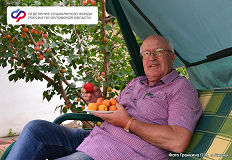 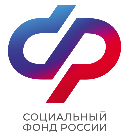 Отделение Социального фонда России по Орловской области302026, г. Орел, ул. Комсомольская, 108, телефон: (486-2) 72-92-41, факс 72-92-07